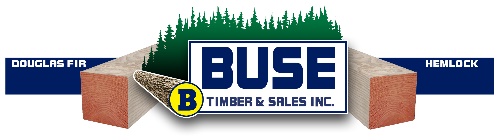 EMPLOYMENT / JOB APPLICATIONThank you for showing an interested in employment with BUSE Timber & Sales, Inc.We strive to maintain a diversified workforce which includes being committed to equal opportunity for all applicants. Be assured that your application will be reviewed and considered for all current open positions.Per Washington State Law, any employment with BUSE Timber is at-will. The employee and/or BUSE Timber may terminate employment for any reason at any time.PLEASE MAKE SURE ALL INFORMATION IS LEGIBLE AND EASY TO READ.FULL NAME: ___________________________________ DATE: __________________                     First                              Middle                              Last       ADDRESS: _____________________________________________________________                  Street Address                                                                                                  Apt/Suite                           _____________________________________________________________                  City                                                     State                                                      Zip Code         E-MAIL: __________________________________ PHONE: _____________________SOCIAL SECURITY NUMBER (SSN): _____-____-_____   DATE AVAILABLE: __________________ DESIRED PAY: $_________ ☐ HOUR  ☐ SALARYPOSITION APPLIED FOR: _________________________________________________ARE YOU LEGALLY ELIGIBLE TO WORK IN THE U.S? ☐ YES  ☐ NO*                                                                        HAVE YOU EVER WORKED FOR THIS EMPLOYER? ☐ YES*  ☐ NO*IF YES, WRITE THE START AND END DATES: ____________________________________HAVE YOU EVER BEEN CONVICTED OF A FELONY? ☐ YES*  ☐ NO*IF YES, PLEASE EXPLAIN: ____________________________________________________ARE YOU ATTACHING A RESUME?  ☐ YES  ☐ NO  (IF YES, Skip to Section 5)HIGH SCHOOL: _____________________ CITY / STATE: _____________________FROM: _____________________ TO: _____________________ GRADUATE? ☐ YES  ☐ NO DIPLOMA: _____________________COLLEGE: _____________________ CITY / STATE: _____________________FROM: _____________________ TO: _____________________ GRADUATE? ☐ YES  ☐ NO DEGREE: _____________________OTHER: _____________________ CITY / STATE: _____________________FROM: _____________________ TO: _____________________ DEGREE/CERTIFICATION: _____________________OTHER: _____________________ CITY / STATE: _____________________FROM: _____________________ TO: _____________________ DEGREE/CERTIFICATION: _____________________EMPLOYER 1: __________________________________________________________                       Company / IndividualE-MAIL: __________________________________ PHONE: _____________________ADDRESS: ____________________________________________________________                  Street Address                                                                                                  Apt/Suite                           ____________________________________________________________                  City                                                     State                                                      Zip Code         JOB TITLE: ______________ RESPONSIBILITIES: _____________________________FROM: _____________________ TO: _____________________REASON FOR LEAVING: _______________________________________________________EMPLOYER 2: __________________________________________________________                       Company / IndividualE-MAIL: __________________________________ PHONE: _____________________ADDRESS: ____________________________________________________________                  Street Address                                                                                                  Apt/Suite                           ____________________________________________________________                  City                                                     State                                                      Zip Code         JOB TITLE: ______________ RESPONSIBILITIES: _____________________________FROM: _____________________ TO: _____________________REASON FOR LEAVING: _______________________________________________________EMPLOYER 3: __________________________________________________________                       Company / IndividualE-MAIL: __________________________________ PHONE: _____________________ADDRESS: ____________________________________________________________                  Street Address                                                                                                  Apt/Suite                           ____________________________________________________________                  City                                                     State                                                      Zip Code         JOB TITLE: ______________ RESPONSIBILITIES: _____________________________FROM: _____________________ TO: _____________________REASON FOR LEAVING: _______________________________________________________FULL NAME: _______________________________ RELATIONSHIP: ______________                     First                                               Last       E-MAIL: __________________________________ PHONE: _____________________FULL NAME: _______________________________ RELATIONSHIP: ______________                     First                                               Last       E-MAIL: __________________________________ PHONE: _____________________FULL NAME: _______________________________ RELATIONSHIP: ______________                     First                                               Last       E-MAIL: __________________________________ PHONE: _____________________ARE YOU A VETERAN?  ☐ YES  ☐ NOBRANCH: _____________________ RANK AT DISCHARGE: _____________________FROM: _____________________ TO: _____________________ TYPE OF DISCHARGE: _____________________IF NOT HONORABLE, PLEASE EXPLAIN: ______________________________________IF ASKED, ARE YOU WILLING TO CONSENT TO A BACKGROUND CHECK? ☐ YES  ☐ NOARE YOU WILLING TO CONSENT TO PRE-EMPLOYMENT DRUG TESTING? ☐ YES  ☐ NOIS THERE ANYTHING ELSE THAT YOU WOULD LIKE US TO CONSIDER?I, the Applicant, certify that my answers are true and honest to the best of my knowledge. If this application leads to my eventual employment, I understand that any false or misleading information in my application or interview may result in my employment being terminated.SIGNATURE _________________________________ DATE _____________________PRINT NAME _________________________________PERSONAL INFORMATION  (Section 1)EMPLOYMENT ELIGIBILITY  (Section 2)EDUCATION  (Section 3)PREVIOUS EMPLOYMENT   (Section 4)                           REFERENCES  (Section 5)(PROFESSIONAL ONLY)                       MILITARY SERVICE  (Section 6)                               BACKGROUND CHECK CONSENT   (Section 7)                             DISCLAIMER                         DISCLAIMER                         